MATERIAL SUPLEMENTARIO Cuestionario encuesta: cobertura vacunal entre profesionales sanitarios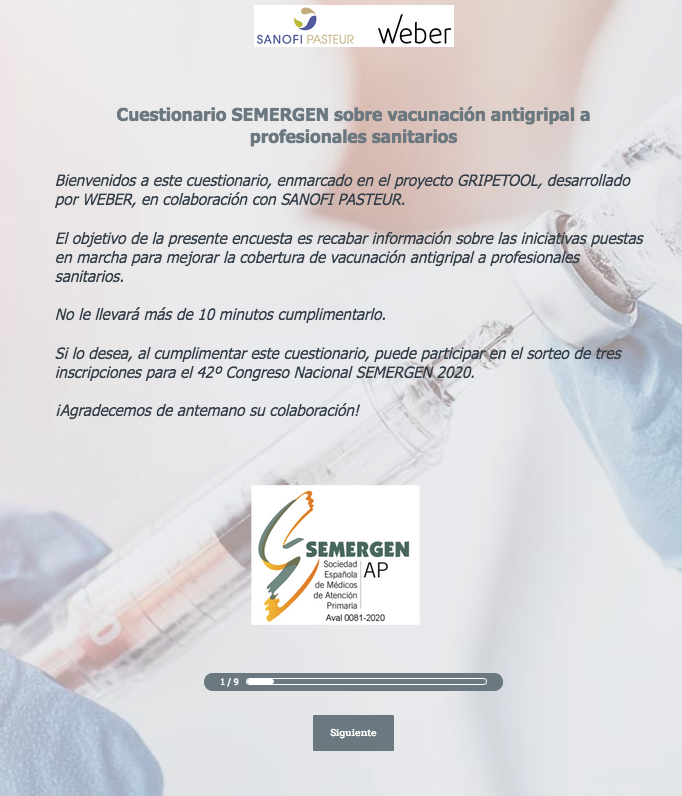 BLOQUE I: CARACTERÍSTICAS DEL PROFESIONALGénero: Femenino/MasculinoEdad: Menos de 40 años / 40-49 años / 50-59 años / 60 años o másCódigo postal de su centro de trabajo Comunidad Autónoma donde está ubicado dicho centro¿Se ha vacunado usted contra la gripe en esta campaña o en las dos anteriores? Sí/NoSi la respuesta anterior es no, indique el motivo por el que no se vacunó contra la gripe: Baja efectividad de la vacuna / Bajo riesgo de infección / Efectos secundarios de la vacuna / Otros (indique cual)Si la respuesta anterior es sí, indique la razón o razones por las que se ha vacunado contra la gripe: protegerme a mí / proteger a los demás (mi entorno familiar y profesional) / Ser un ejemplo / Otra (indique cual)BLOQUE II: INICIATIVAS PARA MEJORAR LA COBERTURA VACUNALTipo de iniciativas. Indique qué iniciativas se han implementado durante la campaña 2019/2020 desde su centro sanitario y/o consejería de sanidad para mantener/aumentar el número de profesionales sanitarios (médicos de AP, enfermería, etc.) vacunadas de gripe, en los siguientes tres ámbitos de actuación.Grado de excelencia. De las iniciativas que ha seleccionado como vigentes, valore en qué medida la implementación ha sido óptima, siendo 10 la máxima puntuación posible y 0 la mínima. Percepción sobre efectividad. Para cada bloque de iniciativas descritas a continuación, elija las dos opciones de cada grupo que, según su criterio, representen las medidas con mayor capacidad para aumentar la tasa de cobertura antigripal entre los profesionales sanitarios.De entre las iniciativas que ha marcado en la pregunta anterior, indique por favor únicamente las 3 medidas que le parecen más efectivas (siendo 1 la medida con mayor capacidad para aumentar la tasa de cobertura antigripal entre los profesionales sanitarios, 2 la segunda medida con mayor capacidad y 3 la tercera medida con mayor capacidad). Deje en blanco aquellas que considere menos efectivas.Futuro. ¿Qué otras iniciativas adicionales cree que deberían ponerse en marcha en su centro y/o región para aumentar la cobertura vacunal en este colectivo?BLOQUE III: COBERTURA VACUNAL Para terminar la encuesta, necesitamos recabar información sobre la cobertura de vacunación antigripal a profesionales sanitarios en su entorno. Por favor, especifique el porcentaje aproximado de profesionales sanitarios de su centro que se han vacunado contra la gripe en esta campaña y en la anterior. [20 rangos predeterminados posibles, entre el 0-5% y el 95-100%; para la campaña 2019-2020 y para la campaña 2018-2019]MedidaNo se lleva a caboSe puso en marcha esta campaña por 1ª vezLleva entre 1 y 4 años vigenteLleva vigente 5 años o másNS/NCDocumentación o recomendaciones institucionalesDocumentación o recomendaciones institucionalesDocumentación o recomendaciones institucionalesDocumentación o recomendaciones institucionalesDocumentación o recomendaciones institucionalesDocumentación o recomendaciones institucionalesDocumentación o recomendaciones institucionales1Publicación de recomendaciones de vacunación2Elaboración y publicación de protocolos y guías técnicas por parte de autoridades sanitarias, sociedades científicas, etc.3Inclusión de nuevas estrategias en la cartera de servicios para mejorar las coberturas en los Planes de SaludOtra: (indique) _________Actividad de difusión de la campaña Actividad de difusión de la campaña Actividad de difusión de la campaña Actividad de difusión de la campaña Actividad de difusión de la campaña Actividad de difusión de la campaña Actividad de difusión de la campaña   4Distribución de carteles en los centros sanitarios5Publicación de audios y/o vídeos 6Actividad en medios de comunicación y/o redes sociales7Web/sección web específica en la Consejería de Salud sobre la gripe y/o su vacunación8Envío de correo electrónico y/o cartas personalizadasOtra: (indique) _________Actividades para fomentar la implicación de profesionales en la vacunación Actividades para fomentar la implicación de profesionales en la vacunación Actividades para fomentar la implicación de profesionales en la vacunación Actividades para fomentar la implicación de profesionales en la vacunación Actividades para fomentar la implicación de profesionales en la vacunación Actividades para fomentar la implicación de profesionales en la vacunación Actividades para fomentar la implicación de profesionales en la vacunación 9Incentivos (remuneración por productividad variable, asistencia a congresos, etc.)10Comunicación a los profesionales de nuevas estrategias11Invitación a los profesionales para participar en el diseño e implementación de nuevas estrategias dirigidas a aumentar las coberturas de vacunación12Formación y actualización en gripe y vacuna antigripal13Recordatorio informático del registro de cobertura de vacunación de profesionales sanitarios14Reporte al profesional con los datos específicos de su centro de trabajo15Reuniones dirigidas a profesionales sanitarios de concienciación de la necesidad de vacunaciónOtra: (indique) _________